УКРАЇНА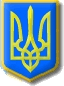 Виконавчий комітет Нетішинської міської радиХмельницької областіР О З П О Р Я Д Ж Е Н Н Я25.07.2018					Нетішин			     № 321/2018-ркПро тимчасове виконання обов’язків начальника управління капітального будівництва виконавчого комітету Нетішинської міської ради	Відповідно до пункту 20 частини 4 статті 42 Закону України «Про місцеве самоврядування в Україні», розпорядження міського голови від               25 липня 2018 року №129/2018-рв «Про надання Саєнко Н.В. частин невикористаних щорічних основних відпусток та додаткових відпусток» та враховуючи заяву заступника начальника-начальника планово-економічного відділу управління капітального будівництва виконавчого комітету Нетішинської міської ради Петрука Я.Б. від 25 липня 2018 року:Тимчасове виконання обов’язків начальника управління капітального будівництва виконавчого комітету Нетішинської міської ради, на період частин невикористаних щорічних основних відпусток та додаткових відпусток начальника управління капітального будівництва виконавчого комітету Нетішинської міської ради Саєнко Наталії Володимирівні, від                                      01 серпня 2018 року до 04 жовтня 2018 року включно покласти на заступника начальника-начальника планово-економічного відділу управління капітального будівництва виконавчого комітету Нетішинської міської ради                            Петрука Ярослава Борисовича.Міський голова								О.О.СупрунюкЗ розпорядженням ознайомлений:Петрук Я.Б.					       «____»____________ 2018 року